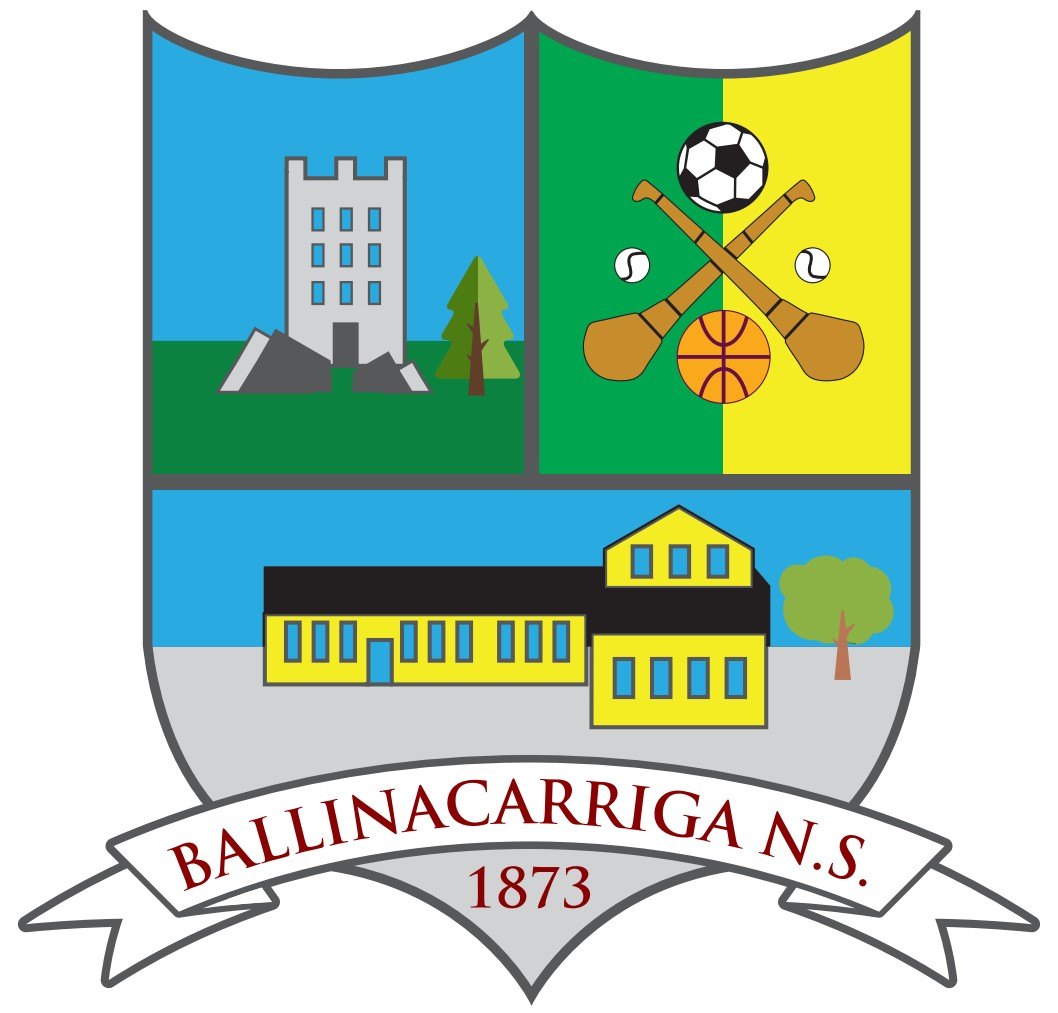 Admissions Form for Ballinacarriga National SchoolChild’s Details       Child’s Full Name (as on Birth Certificate)First Name:  _____________________			Surname:              ____________________________Gender:        _____________________ 			Date of Birth:       ____________________________	Nationality:  _____________________			Language spoken at home:  ____________________PPS No:       _____________________Address: _______________________________________________________________________________Eircode:      _____________________ ReligionReligion:     _____________________			Baptised:          Yes □  No □Place of baptism (if applicable):  __________________________________ Previous Education  Has your child attended a pre-school:          Yes □  No □If so, please give name of preschool:  ________________________________How many years did they attend?   ______________Transferring from another Primary School (only fill in this information if your child was previously enrolled in another Primary School)Name of School  __________________________Dates Attended  __________________________Class Completed  _________________________Did your child receive Special Education Teaching such as English Language/Literacy/Numeracy?  Yes □ No □        Name of SET if applicable?  _________________________Do you consent to Ballinacarriga NS contacting the above named school/teacher in relation to your child?Yes □ No □Family DetailsNumber of children in the family:  _______Place of this child in the family:  _______Are there any orders or other arrangements in place governing access to or custody of your child?______________________________________________________________________________________F)      Contact Details:Parent 1: First Name:  _____________________		Surname:   ______________________________       Contact No:   ___________________________		Occupation: _____________________________       Email Address:  _________________________________________________________________________Parent 2: First Name:  ____________________		Surname:   ______________________________Contact No:   ___________________________		Occupation: _____________________________        Email Address:  _________________________________________________________________________       Emergency Contact Name:  __________________________________       Relationship to child:  _________________________________       Contact No:  ________________________________________       E-MAIL ADDRESS FOR CORRESPONDENCE: ___________________________________________________       TEXT-A-PARENT MOBILE NUMBER:  _____________________________________One number only per family.  This number will receive text message from school with school updates or remindersG)     Medical History Does your child suffer from any medical conditions which may affect your child attending school?________________________________________________________________________________________________________________________________________________________________________________________If your child has been referred for professional help to a psychologist, social worker or any other specialist, please give details________________________________________________________________________________________________________________________________________________________________________________________Report Available:          Yes  □   No  □Family Doctor Details:Name:  ______________________________		Contact No:   ____________________________H)   Has your child ever availed of Early Intervention Services?   Yes □  No □    Has your child ever had an Assessment of Need?   Yes □  No □      Has your child ever been assessed by a Speech & Language Therapist?   Yes □  No □      Has your child ever been assessed by an Occupational Therapist?   Yes □  No □      Has your child ever attended a psychologist?     Yes □  No □      Has your child ever been seen by CAMHS?        Yes □  No □       If Yes to any of the above, are there any reports available   Yes □  No □      (This information is relevant to the school in order to obtain any additional help your child may need).      Is there anything else you would like us to know about your child?_______________________________________________________________________________________________________________________________________________________________________________________________________________________________________________________________________________________I)   Permission If you have any concerns regarding any of the items below, please contact the school at info@ballinacarriga-ns.ie I/We consent to the following:To comply with the implementation of Ballinacarriga National School’s complaint/concern procedure. Yes  □   No  □To a doctor being contacted and my child being taken to hospital in case of an emergency, if I/we cannot be contacted.  Yes  □   No  □To the inclusion of my child’s photograph or video clip on the school website/Facebook page/twitter account or for school events being reported on, in local or national newsletters and newspapers. Yes  □   No  □To my child’s uniform being changed by a staff member in the presence of another staff member in case of illness or a toilet accident. Yes  □   No  □To the inclusion of my child in Liturgical Celebrations and participation in the Catholic Religious Education Programme with Ballinacarriga’s Catholic ethos (e.g. School mass, Sacrament of Reconciliation etc.)  Yes  □   No  □To give permission for my child to go on school trips under teacher supervision (e.g. trips to the local town park, local historical buildings, school matches, school tours etc.)  Yes  □   No  □To allow my child to the special education teacher for support (if necessary). Yes  □   No  □To give my contact details to the HSE School nurse, doctor and dentist. Yes  □   No  □To the inclusion of the information provided on this Admissions Form to the Department of Education’s Primary Online Database upon my child’s enrolment in Ballinacarriga N.S. Yes  □   No  □To put a plaster on my child. Yes  □   No  □For my child to use the computers/ipads in the school in line with our Acceptance Use Policy. Yes  □   No  □To allow my child to enter school competitions and for their name and date of birth to be shared with the organisers. Yes  □   No  □I understand that my child will participate in the Stay Safe Programme and Relationship & Sexuality Programme as part of the SPHE curriculum.   Yes  □   No  □I/We agree to familiarise myself/ourselves with all school policies, agree to abide by them and agree to discuss them at an appropriate level with my child.Parent/Guardian Signature:  ________________________________________       Parent/Guardian Signature:  ________________________________________Date:  ____________________________Please make sure the school is aware as early as possible of any family situation such as bereavement, separation, custody issue or ill health that could impact on your child, so that we can be as supportive as possible.Please attach a copy of your Child’s Birth Certificate as this is required for enrolment purposes.Thank you for providing the information requested in this ‘Admissions Form’.  The information supplied will assist us in supporting your child as a pupil in Ballinacarriga N.S.  The information will be treated as private and confidential and will be released to staff members on a need to know basis only.Rules of the schoolI have read the enclosed rules and I agree to abide by same._____________________________	   ____________________________Signature of Parents or GuardiansCode of behaviour & disciplineI have read the code of behaviour, it is acceptable to me and I will make every effort that my child complies with this code of behaviour_____________________________	   ____________________________Signature of Parents or GuardiansInternet Acceptable Use Policy As the parent or legal guardian of the student named below, I have read the Acceptable Use Policy (available on the school website) and grant permission for my son or daughter or the child in my care to access the Internet. I understand that Internet access is intended for educational purposes. I also understand that every reasonable precaution has been taken by the school to provide for online safety but the school cannot be held responsible if students access unsuitable websites. In relation to the school website, I accept that, if the school considers it appropriate, my child’s schoolwork may be chosen for inclusion on the website. I understand and accept the terms of the Acceptable Use Policy relating to publishing students’ work on the school website. _____________________________	   ____________________________Signature  of  Parents  or  GuardiansName of Student:______________________ Date: ___________________  	_____________________________	____________________________Signature of Principal	Date